海南省政府采购文件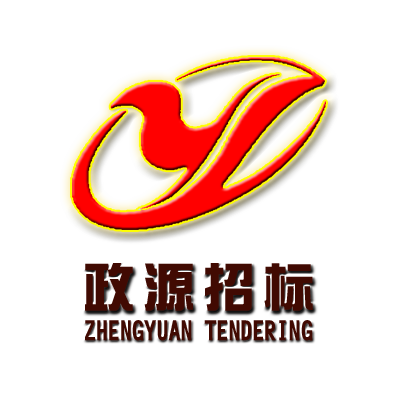                 采购方式：单一来源                               项目编号：HNZY2019-057                项目名称：与人民日报开展2019年宣传项目合作            采购单位：中共儋州市委宣传部海南政源招标代理有限公司2019年07月目      录第一部分  响应邀请函	1第二部分  评审办法	3第三部分  用户需求书	5第四部分  响应资料表	6第五部分  合同条款及格式	8第六部分  响应文件内容及格式	11第一部分  响应邀请函受中共儋州市委宣传部（以下简称“采购人”）的委托，海南政源招标代理有限公司（以下简称“招标代理机构”）拟对与人民日报开展2019年宣传项目合作（项目编号：HNZY2019-057）所需的服务组织单一来源采购工作，现特邀请海南鸿桥文化传媒有限公司参与谈判，有关事项如下：一、招标项目的名称、预算、用途、资金来源及简要技术要求或招标性质：1、项目名称：与人民日报开展2019年宣传项目合作。2、项目预算：¥1300000.00元（人民币壹佰叁拾万元整，超出采购预算金额的报价按无效响应处理）。3、用途：工作需要。4、简要技术要求或招标性质：详见《用户需求书》。二、单一来源供应商：海南鸿桥文化传媒有限公司。三、供应商资格要求：1、在中华人民共和国注册，具有独立承担民事责任能力的法人，需提供营业执照副本、组织机构代码证副本、税务登记证副本或三证合一有效证件复印件加盖公章。2、有依法缴纳社会保障资金的良好记录（提供2019年至今任意1个月依法缴纳社会保障资金记录凭证）。3、有依法缴纳税收的良好记录（提供2019年至今任意1个月依法缴纳税收记录凭证）。4、必须是未被列入信用中国网站(www.creditchina.gov.cn)的“失信被执行人”、“重大税收违法案件当事人名单”、“政府采购严重违法失信名单”和中国政府采购网(www.ccgp.gov.cn) 的“政府采购严重违法失信行为记录名单”的供应商（提供四张网站截图加盖公章）。5、参加政府采购活动前三年内（成立不足三年的从成立之日起算），在经营活动中没有重大违法记录（需提供供应商书面声明）。6、购买本项目采购文件并按时缴纳保证金。   7、本项目不接受联合体投标。四、获取采购文件：1、时间：2019年07月08日上午08:30至2019年07月11日17:00（北京时间）；2、地点：海口市蓝天路28号名门广场南区A座1002室；	3、售价：¥300.00元（人民币叁佰元整，文件售后概不退），投标保证金为¥10000.00元（人民币壹万元整）；4、保证金到账截止时间：2019年07月11日17:00（北京时间），投标保证金的支付形式：银行转账。五、响应文件递交截止时间、开标时间及地点：1、递交时间：2019年07月12日14:45至15:00（北京时间），逾期或不符合规定的响应文件恕不接收；2、开标时间：2019年07月12日15:00（北京时间）；3、开标地点：海口市蓝天路28号名门广场南区A座1002室；4、公告发布媒介：中国海南政府采购网（https://www.ccgp-hainan.gov.cn）、儋州市政务网。六、联系方式采购人：中共儋州市委宣传部地 址：海南省儋州市中兴大街中1号电 话：0898-23391816联系人：朱先生代理机构：海南政源招标代理有限公司地 址：海口市蓝天路28号名门广场南区A座1002室电 话：0898-65343462   传 真：0898-65343424联系人：杨先生第二部分  评审办法一、评委构成：本采购项目的评委分别由采购人（业主）代表及相关的专家等有关人员构成。二、评审纪律：评标委员会必须公平、公正、客观，不带任何倾向性和启发性；不得向外界透露任何与评标有关的内容；任何单位和个人不得干扰、影响评标的正常进行；评标委员会及有关工作人员不得私下与供应商接触。三、组织采购洽谈：3.1 供应商按照采购文件要求编制响应文件后，携带相关资格证明文件在采购文件规定的时间、地点参加洽谈。政府采购监督管理部门及有关部门可以视情况到现场监督洽谈话动。3.2 采购小组对供应商授权代表身份进行验证。供应商授权代表身份与响应文件不符的，采购小组拒绝与之洽谈。3.3 供应商授权代表身份与响应文件相符的，采购小组按照采购文件要求和洽谈方案，遵循物有所值和价格合理的原则，与供应商洽谈。洽谈中，供应商可以对响应文件进行修改。3.4 在供应商提供的货物质量、数量和服务均能满足采购需求、最终报价不高于政府采购预算或洽谈方案拟定的价格承受上限的，采购小组确认采购成交。3.5 供应商提供的货物质量、数量和服务不能满足采购要求、最终报价高于政府采购预算或洽谈方案拟定的价格承受上限，经洽谈不能达成一致，采购人需要调整政府采购项目预算领或采购项目配置标准的，报政府采购监督管理部门审批同意后采购人继续洽谈；采购人不能调整政府采购项目预算额或采购项目配置标准的，采购项目取消。3.6 洽谈过程由招标代理机构专人负责记录，并存档备查。四、发出成交通知书：4.1 采购小组确认采购成交后，招标代理机构向供应商发出成交通知书。4.2 成交通知书发出后，采购人改变成交结果，或者成交供应商放弃成交的，应当承担相应的法律责任。资格审查表项目名称：与人民日报开展2019年宣传项目合作                项目编号：HNZY2019-057注：1、表中只需填写“√”通过或“×”不通过；2、在结论中按“一项否决”的原则，只有全部是“√”通过的，填写“合格”；只要其中有一项是“×”不通过的，填写“不合格”；3、结论是合格的，才能进入下一轮，不合格的被淘汰。第三部分  用户需求书一、项目概况1、项目名称：与人民日报开展2019年宣传项目合作。2、采购预算：人民币1300000.00元。（人民币壹佰叁拾万元整，超出采购预算金额的报价按无效响应处理）。3、合作目的（1）在全国层面为儋州发展搭建品牌形象传播平台，拓展儋州发展新空间，提升儋州发展新位势。（2）进一步提升儋州在“一带一路”，海南自由贸易试验区、中国特色自由贸易港等国家战略中的地位作用和参与水平，提升儋州的影响力和竞争力。（3）在全国层面树立儋州 全面深化改革的生动典型，讲好儋州改革发展故事，为儋州新谋划、新实践、新发展营造良好舆论环境。4、宣传项目内容（1）是协调资源加强舆论宣传。（2）是广告宣传(人民日报广告和金台网轮播图广告)。项目要求三、其它要求：1、服务期限：签订合同生效之日起至2019年12月10日。2、服务地点：采购人指定地点。 3、付款条件：采购双方签订合同时另行约定。第四部分  响应资料表该表是关于本次采购的服务的具体资料，具体采用情况请参照下表，所有与本次采购有关的事宜，以本响应资料表规定的为准。第五部分   合同条款及格式中共儋州市委宣传部与人民日报开展2019年宣传项目合作采购合同（仅供参考）                项目编号：HNZY2019-057                    项目名称：与人民日报开展2019年宣传项目合作   合同编号：                     甲   方：中共儋州市委宣传部           乙   方：成交供应商                 签订日期：      年    月    日甲方：中共儋州市委宣传部      乙方：成交供应商            根据《中华人民共和国合同法》的有关规定，甲乙双方按照平等互利和诚实守信的原则订立本合同。依据本合同，甲方与乙方依法建立民事委托代理关系，乙方因承担甲方外包业务使用的各类人员，与甲方不存在劳动关系，乙方承担用人主体相应的管理职责和义务。约定如下：（条款内容自拟）一、合同纠纷处理本合同执行过程中如发生纠纷，作如下处理：1、申请仲裁。仲裁机构为海南仲裁委员会。2、提起诉讼。诉讼地点为采购人所在地。二、合同生效本合同由甲、乙双方签字盖章后生效。三、合同鉴证招标代理机构应当在本合同上签章，以证明本合同条款与采购文件、投标文件的相关要求相符并且未对采购货物和技术参数进行实质性修改。四、组成本合同的文件包括：1、合同通用条款和专用条款；2、招标文件、乙方的投标文件和评标时的澄清函（如有）；3、成交通知书；4、甲乙双方商定的其他必要文件。上述合同文件内容互为补充，如有不明确，由甲方负责解释。五、合同备案本合同一式陆份，中文书写。甲方、乙方各执贰份，贰份由招标代理机构备案。六、合同转让和分包乙方不得全部或部分转让合同。除非甲方事先书面同意外，不得分包其应履行的合同义务。甲方：                                （盖章）地址：                                        法定（授权）代表人：                  （签章）签订日期：      年    月    日乙方：                                （盖章）地址：                                        法定（授权）代表人：                  （签章）银行户名：                              开户银行：                              银行账号：                              签订日期：      年    月    日招标代理机构声明：本合同标的经海南政源招标代理有限公司依法定程序采购，合同主要条款内容与招投标文件的内容一致。招标代理机构：   海南政源招标代理有限公司   （盖章）地址：海口市蓝天路28号名门广场南区A座1002室法定（授权）代表人：                        （签章）签订日期：      年    月    日第六部分  响应文件内容及格式请供应商按照以下文件要求的格式、内容制作响应文件，并按以下顺序编制目录及页码，否则将影响对响应文件的评价：1、响应承诺函2、法定代表人授权委托书3、资格申明信4、报价一览表（表1）5、报价明细表（表2）6、响应情况表（表3）7、服务方案8、营业执照副本、组织机构代码证副本、税务登记证副本或三证合一有效证件（复印件加盖公章）9、供应商认为需要的其它材料(如投标保证金等)注：以上复印件均需要加盖公章。1.1 响应承诺函致：海南政源招标代理有限公司根据贵单位与人民日报开展2019年宣传项目合作（项目编号：HNZY2019-057）的单一来源邀请函，正式授权下述签字人姓名：         职务：       代表供应商（供应商名称），提交纸质响应文件一式三份，正本一份，副本二份。本公司谨此承诺并声明：1、同意并接受采购文件的各项条款要求，遵守文件中的各项规定，按采购文件的要求响应。 2、本响应文件的有效期为从谈判截止日期起计算的60天，在此期间，本响应文件将始终对我们具有约束力，并可随时被接受澄清。如果我们成交，本响应文件在此期间之后将继续保持有效。3、我方已经详细地阅读了全部采购文件及其附件，包括澄清及参考文件。我方已完全清晰理解采购文件的要求，不存在任何含糊不清和误解之处，同意放弃对这些文件所提出的异议和质疑的权利。4、我方已毫无保留地向贵方提供一切所需的证明材料。不论在任何时候，将按贵方要求如实提供一切补充材料。5、我方承诺在本次响应中提供的一切文件，无论是原件还是复印件均为真实和准确的，绝无任何虚假、伪造和夸大的成份，否则，愿承担相应的后果和法律责任。6、我方完全服从和尊重采购小组所作的评审结果，同时清楚理解到响应报价最低并不一定获得成交资格。7、我方同意按采购文件规定向贵司缴纳保证金，如果获得成交并按《成交通知书》的要求，如期签订合同并履行其一切责任和义务。8、我方在参与本次单一来源采购活动中，不以任何不当手段影响、串通、排斥有关当事人或谋取、施予非法利益，如有不当行为，愿承担此行为所造成的不利后果和法律责任。供应商名称：                （公章）  法定代表人或被授权人：             （亲笔签名）  职      务：                        承诺日期：      年    月    日1.2法定代表人身份证明（一）致：海南政源招标代理有限公司（供应商名称）在下面签字的姓名：        职务：        为本公司的法定代表人。供应商名称：                      （公章）    营业执照号码：                            法定代表人：            （亲笔签名或签章）    身份证号码：                              联系电话：                                证明日期：      年    月    日特此证明。 日期：      年    月    日注：本授权书内容不得擅自修改注1.2 法定代表人授权委托书（二）致：海南政源招标代理有限公司（供应商名称）在下面签字的（法定代表人）姓名：        职务：        代表本公司授权下面签字的（被授权代表）姓名：        职务：        为本公司的合法代理人，就               的               项目（项目编号：HNZY2019-057）进行响应，以本公司的名义处理一切与之相关的事务。本授权书自      年    月    日至      年    月    日内签字有效，特此声明。供应商名称：                    （公章）    法定代表人：          （亲笔签名或签章）   被授权人：                  （亲笔签名）    联系电话：                              地    址：                              日期：      年    月    日注：供应商的法定代表人参加开标会及签署响应文件，则不需要提交本授权委托书（本授权书内容不得擅自修改）。1.3 资格申明信致：海南政源招标代理有限公司为响应贵公司组织的与人民日报开展2019年宣传项目合作（项目编号：HNZY2019-057）的采购活动，我公司愿意参与报价。我公司在法律、财务和运作上符合响应文件对供应商的资格要求，提供“用户需求书”中全部的要求及相关服务，提交的所有文件和全部说明是真实的和正确的。我公司理解贵公司可能还要求提供更进一步的资格资料，并愿意应贵公司的要求提交。我公司在参加本次政府采购活动前三年内，在经营活动中没有重大事故、违法记录。供应商名称：                            （公章）法定代表人或被授权人：              （亲笔签名）        申明日期：      年    月    日（表1）1.4 报价一览表（独立信封另密封一份）供应商名称：                      （公章）法定代表人或被授权人：                    （亲笔签名）日期：      年    月    日注：1、报价一览表应准确填写，若报价一览表与响应文件不符时，以报价一览表为准；2、报价中必须包全部服务、全额含税发票、雇员费用等，合同的执行以交付时间为准；3、在报价表内未有明确列述的项目费用应视为包括在报价之内。（表2）1.5报价明细表供应商名称：                      （公章）法定代表人或被授权人：                    （亲笔签名）日期：      年    月    日注：1、此表为表样，行数可自行添加，但表式不变；2、相关安装调试费用、质保及人员培训、后续服务及其他所有费用由供应商自行计算填列；3、总价=单价×数量，数量由供应商自行计算并填表；4、“报价明细表”中“报价总计”数应当等于“报价一览表”中“报价总计”数。（表3）1.6 响应情况表说明：供应商必须仔细阅读采购文件中所有规范条款和相关要求，并对相关条目列入下表。供应商名称：                      （公章）法定代表人或被授权人：                    （亲笔签名）日期：      年    月    日注：1、此表为表样，供应商必须把采购项目的相关要求列入此表，并对相关要求进行逐一应答，行数可自行添加，但表式不变；2、按照采购项目相关要求的顺序对应填写“响应情况表”；	3、请在“供应商响应规范描述” 中列出所投服务的详细情况；4、是否偏离用符号“+、=、-”分别表示正偏离、完全响应、负偏离，必须逐次对应响应。1.7 服务方案1、由供应商自行拟写。供应商名称：                            （公章）法定代表人或被授权人：              （亲笔签名）        日期：      年    月    日1.8 保证金退还申请书（递交响应文件时需单独提交此文，勿放入响应文件中）致：海南政源招标代理有限公司我司于      年    月    日为与人民日报开展2019年宣传项目合作（项目编号：HNZY2019-057）所提交的保证金人民币￥10000.00元，请贵司退还时划到以下账户：供应商名称：                      （公章）法定代表人或被授权人：                    （亲笔签名）日    期：        年      月      日注：请将此申请书在递交响应文件时，提交至海南政源招标代理有限公司财务部，联系地址：海口市蓝天路28号名门广场南区A座1002室，联系人：薛女士，联系电话：65343462。（递交响应文件时需单独提交此文，勿放入响应文件中）序号审查项目评议内容（无效投标认定条件）供应商1供应商的资格是否符合供应商资格要求2响应文件的有效性、完整性是否符合采购文件的样式和签署要求且内容完整无缺漏3投标保证金是否按时间递交投标保证金4响应有效期是否满足采购文件要求5响应文件数量是否满足采购文件要求6其它是否有其它无效报价认定条件结    论结    论结    论序号项目名称项目要求单位数量备注1与人民日报开展2019年宣传项目合作《人民日报》2个整版的彩色广告和金台网轮播图广告1个月，广告版面主要以图片为主，每版文字控制在1000字以内，图片挑选10张待用。批1序号内    容一、总 则一、总 则1采购单位：中共儋州市委宣传部。项目名称：与人民日报开展2019年宣传项目合作。项目编号：HNZY2019-057。2预算金额：¥1300000.00元（人民币壹佰叁拾万元整）。3单一来源供应商：海南鸿桥文化传媒有限公司 。二、响应文件的编制二、响应文件的编制4商务文件包括以下内容：（1）承诺函；（2）法定代表人授权委托书；（3）资格申明信；（4）报价一览表；（5）报价明细表；（6）响应情况表；（7）服务方案；（8）营业执照副本、组织机构代码证副本、税务登记证副本或三证合一有效证件；（复印件加盖公章）（9）供应商认为需要的其它证明材料。(如投标保证金等)5技术文件包括以下内容： 专门针对本次采购内容所做的服务安排。6响应文件有效期：响应文件从提交响应文件截止时间结束后60天内有效。7供应商应提供：响应文件一正二副（正本一份，副本二份）。响应文件封面上注明须“正本”、“副本”字样。8投标保证金为人民币，金额为：¥10000.00元（人民币壹万元整）。投标保证金的支付形式：银行转账，银行账号为：单位名称：海南政源招标代理有限公司开 户 行：兴业银行海口海甸支行账   号：6220 3010 0100 0228 919提交响应文件截止时间：2019年07月12日下午15:00 （北京时间）。  提交响应文件地点：海口市蓝天路28号名门广场南区A座1002室。三、开标与评标三、开标与评标10评标方法：见第二章。四、成交结果四、成交结果11成交供应商确定后，成交结果由招标代理机构在中国海南政府采购网(www.ccgp-hainan.gov.cn)发布。12履约保证金：合同方式确定。五、其他事项五、其他事项13采购代理机构按代理协议制定的标准向成交供应商收取招标代理服务费。项目名称与人民日报开展2019年宣传项目合作报价总计（小写）：                   （大写）：                    服务时间合同签订生效之日起    。备    注序号项目名称简要描述数量单位单价（元）总价（元）123456…响应报价总计响应报价总计（小写）：                                  （大写）：                                  （小写）：                                  （大写）：                                  （小写）：                                  （大写）：                                  （小写）：                                  （大写）：                                  （小写）：                                  （大写）：                                  序号项目名称原要求主要条款描述供应商响应规范描述偏离情况说明（＋/-/=）12345…开 户 名 称 开户银行全称联 系 人银 行 账 号联系电话